 О внесении изменений в постановление администрации Приволжского сельского поселения от 22.01.2020 № 4 «Об утверждении Положения о составе,порядке подготовки документов территориального планирования Приволжского сельского поселения Мариинско-Посадского  района, о порядке  подготовки изменений и внесения их в такие  документы, а также о составе, порядке подготовки планов реализации таких документов»В соответствии статьями 9 и 26  Градостроительного кодекса Российской Федерации, Федеральным законом от 06.10.2003 № 131-ФЗ «Об общих принципах организации местного самоуправления в Российской Федерации», Уставом Приволжского  сельского поселения Мариинско-Посадского  района Чувашской Республики, администрация Приволжского сельского поселения п о с т а н о в л я е т:1. Внести в постановление администрации  Приволжского сельского поселения от 22.01.2020 № 4«Об утверждении Положения о составе, порядке подготовки документов территориального планирования Приволжского сельского поселения Мариинско-Посадского  района, о порядке подготовки изменений и внесения их в такие документы, а также о составе, порядке подготовки планов реализации таких документов» (далее          – «Положение» следующие изменения:1) Пункт 4.3 Положения изложить в следующей редакции:«Подготовка документов территориального планирования муниципальных образований осуществляется с учетом положений стратегий социально-экономического развития муниципальных образований и планов мероприятий по их реализации (при наличии), бюджетного прогноза муниципального образования на долгосрочный период (при наличии), положений стратегии пространственного развития Российской Федерации, государственных программ Российской Федерации, национальных проектов, государственных программ субъектов Российской Федерации, муниципальных программ, инвестиционных программ субъектов естественных монополий, организаций коммунального комплекса, решений органов местного самоуправления, иных главных распорядителей средств соответствующих бюджетов, предусматривающих создание объектов местного значения, а также сведений, содержащихся в информационной системе территориального планирования.».2) пункт 8.2  Положения изложить в следующей редакции: «Реализация генерального плана поселения осуществляется путем выполнения мероприятий, которые предусмотрены программами, утвержденными местной администрацией поселения, и реализуемыми за счет средств местного бюджета, или нормативными правовыми актами местной администрации поселения, или в установленном местной администрацией поселения, порядке решениями главных распорядителей средств местного бюджета, программами комплексного развития систем коммунальной инфраструктуры поселений, программами комплексного развития транспортной инфраструктуры поселений, программами комплексного развития социальной инфраструктуры поселений, и (при наличии) инвестиционными программами организаций коммунального комплекса.»2. Настоящее постановление вступает в силу после его официального опубликования и подлежит размещению на официальном сайте администрации Приволжского  сельского поселения Мариинско-Посадского района.Глава Приволжского      сельского поселения                                                      А.М.Архипов                                       ЧĂВАШ  РЕСПУБЛИКИ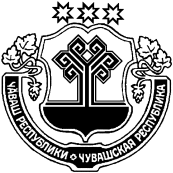 Сентерварри РАЙОНĚ ЧУВАШСКАЯ РЕСПУБЛИКА МАРИИНСКО-ПОСАДСКИЙ РАЙОН  ПРИВОЛЖСКИН  ПОСЕЛЕНИЙĚН АДМИНИСТРАЦИЙĚ ЙЫШĂНУНерядово ялěПРОЕКТ                  АДМИНИСТРАЦИЯПРИВОЛЖСКОГО  СЕЛЬСКОГОПОСЕЛЕНИЯ ПОСТАНОВЛЕНИЕдеревня Нерядово